BejelentésBejelentés köteles –Kereskedelmi tevékenység megszüntetéséről[a 210/2009. (IX. 29.) Korm. rendelet 6. § (5) bek. alapján]Alulírott …………………………………………………………………..(kereskedő neve), ………………………………………………………………………………………(székhelye) bejelentem, hogy a…..………………………………… szám alatt gyakorolt kereskedelmi tevékenységemet …………………év …………………..hó ………………….. napján megszüntetem.Alsószölnök, ……………….. év ……………………… hó …….. nap                                                                                          ……………………………………….                                                                      Cégszerű aláírás, bélyegző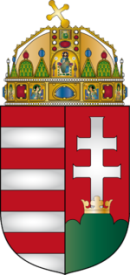 Alsószölnöki Közös Önkormányzati Hivatal  9983 Alsószölnök, Fő út 19.Tel.:06-94/534-006Honlap: www.alsoszolnok.hue-mail: info@alsoszolnok.hu